LAMPIRANLAMPIRAN 1. KUISIONER PENELITIANUNIVERSITAS MUSLIM NUSANTARA ALWASHLIYAH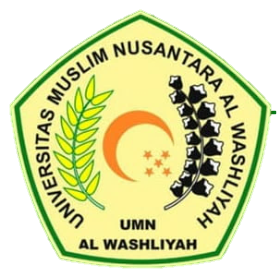 (UMN AL WASHLIYAH)Kampus A : Jl. Garu II No. 93, Kampus B : Jl. Garu II No. 2, Kampus C : Jl. Garu II No. 52Telepon (061) 7867044-7868487-7852450-7883198. Fax. 7862747 Medan 20147Homepage : http://www.umnaw.ac.idKUISIONERKata PengantarDengan hormat,Dalam rangka penyusunan skripsi yang berjudul : “Pengaruh Persepsi Kesesuaian, Sistem Internal Kontrol, Dan Penerapan Good corporate governance Terhadap Kecurangan Akuntansi  Pada Pt. Bank Permata, Tbk” sebagai salah satu syarat untuk memperoleh gelar sarjana dalam bidang akuntansi pada program serjana Universitas Muslim Nusantara Al Washliyah, saya yang bertanda tangan dibawah ini :Nama 	: Prafitri AhmaNPM 	: 183214112Status 	 : Mahasiswa Fakultas Ekonomi Program Studi Akuntansi Universitas Muslim Nusantara Al WashliyahAdapun salah satu cara untuk mendapatkan data adalah dengan menyebarkan kuisioner kepada responden. Untuk itu, saya mengharapkan kesediaan Bapak/Ibu da saudara/I sekalian untuk mengisi kuisioner ini sebagai data yang dipergunakan dalam penelitian. Atas kesediaan dan kerjasamanya, saya ucapkan terima kasih.PenelitiPrafitri Ahma183214112KUISIONER  PENELITIANPENGARUH PERSEPSI KESESUAIAN, SISTEM INTERNAL KONTROL, DAN PENERAPAN GOOD CORPORATE GOVERNANCE TERHADAP KECURANGAN AKUNTANSI PADA PT. BANK PERMATA, TBKKuisioner ini digunakan sepenuhnya untuk kepentingan penelitian dan pendidikan dan tidak ada unsur yang menyesatkan dalam penggunaannya. Istilah form yang disediakan dengan jujur!Identitas diriNama 	 :……………………………………(boleh tidak diisi)Jenis kelamin	 :……………………………………Jabatan	 :…………………………………...Pendidikan	 :……………………………………Lama bekerja	 :……………………………………Petunjuk pengisian kuisioner Bapak/ibu diminta untuk menjawab pertnayaan dibawah ini, kemudian dimohon menjawab pertanyaan tersebut dengan memberi check list pada tabel yang sudah tersedia dengan memilih :Keterangan I SS                      : Sangat SetujuS                        : SetujuN                       : NetralTS                     : Tidak SetujuSTS                   : Sangat Tidak SetujuKecurangan Akuntani (Y)    Sumber : Sapitri (2019 : 43)Persepsi Kesesuaian (X1)      Sumber : Sapitri (2019 : 42)Sistem Internal Kontrol (X2)    Sumber : Rosdiani (2011)Good Corporate Governance (X3)    Sumber : Faiqoh (2019 : 22)LAMPIRAN 2. TABEL TABULASI PENELITIANPERSEPSI KESESUAIAN (X1)SISTEM INTERNAL KONTROL (X2)GOOD CORPORATE GOVERNANCE (X3)KECURANGAN AKUNTANSI (Y)LAMPIRAN 3. OUTPUT SPSS DISTRIBUSI FREKUENSILAMPIRAN 4. OUTPUT SPSS HASIL UJI VALIDITASLAMPIRAN 5. OUTPUT SPSS HASIL UJI RELIABILITASVariabel Persepsi Kesesuaian (X1)Variabel Sistem Internal Kontrol (X2)Variabel Good Corporate Governance (X3)Variabel Kecurangan Akuntansi (Y)LAMPIRAN 6. OUTPUT SPSS HASIL UJI ASUMSI KLASIKUji NormalitasUji MultikolinieritasUji Heterokedastisitas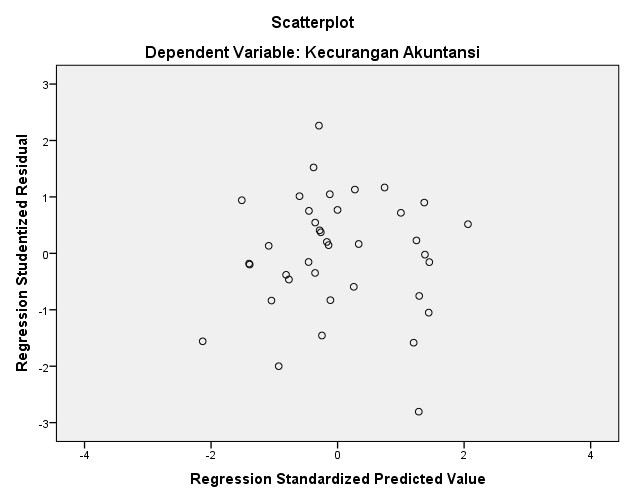 LAMPIRAN 7. OUTPUT SPSS HASIL UJI t, UJI F DAN ANALISIS REGRESI LINIER BERGANDALAMPIRAN 8. DAFTAR NAMA-NAMA PEGAWAI PT BANK PERMATA, TBK CABANG PALANG MERAHBIODATA PENULISNama				: Prafitri AhmaTempat/Tanggal Lahir		: Pangkalan Brandan, 26 Desember 2000Jenis Kelamin			: PerempuanPekerjaan				: Mahasiswa/PelajarStatus Perkawinan			:Belum KawinAgama				: IslamAlamat Lengkap			: Jl. Pertahanan, Gg Keluarga No. 75 				   Patumbak, Kabupaten Deli SerdangRiwayat Pendidikan		:MIN Medan MaimunMTSN 1 MedanMAN 3 MedanUMN AL-WashliyahNama Orang Tua			:AyahNama			: Ahmad SalehPekerjaan			: Pegawai SwastaIbuNama				: Zulia Ramadhani Pekerjaan 			: GuruAlamat Orang Tua		: Jl. Pertahanan, Gg Keluarga No. 75   				   Patumbak, Kabupaten Deli SerdangDemikian Biodata ini penulis buat dengan sebenarnya untuk dapat dipergunakan seperlunya.Medan, 09 Agustus 2022Penulis                    Prafitri AhmaNpm : 183214112No.PERTANYAANSTS(1)TS(2)N(3)S(4)SS(5)1.Ditempat saya bekerja tidak pernah menyajikan laporan keuangan yang direkayasa untuk menutupi adanya penggelapan aktiva2.Tidak pernah terjadi ketidaksesuaian antara laporan keuanga dengan fakta yang ada dilapangan3.Ditempat saya bekerja tidak ada pemalsuan dokumen-dokumen dalam membuat laporan keuangan pada perusahaan saya bekerja4.Ditempat saya bekerja sudah menggunakan pedoman dalam penyajian laporan keuangan dan laporan kinerja yang konsisten sesuai dengan peraturan yang berlaku5.Ditempat saya bekerja tidak pernah melakukan penghapusan/penghilangan suatu transaksi6.Ditempat saya bekerja dapat menyajikan laporan keuangan yang terdiri dari laporan realisasi anggaran, neraca, laporan arus kas dan CALK (Catatan atas laporan keuangan) yang sesuai dengan peraturan yang berlakuNo.PERTANYAANSTS(1)TS(2)N(3)S(4)SS(5)1.Gaji yang saya terima sudah memenuhi kebutuhan2.Pembayaran gaji yang dilakukan oleh perusahaan tidak pernah terlambat3.Ditempat saya bekerja akan memberikan insentif kepada pegawai yang berprestasi 4.Tunjangan yang diberikan perusahaan sudah memenuhi kebutuhan5.Tunjangan yang saya peroleh sudah sesuai dengan apa yang telah saya kerjakan6.Fasilitas-fassilitas yang disediakan perusahaan sesuai dengan kebutuhan saya termasuk asuransi kesehatan.No.PERTANYAANSTS(1)TS(2)N(3)S(4)SS(5)1.Tempat saya bekerja memiliki struktur organisasi yang jelas dalam mencerminkan tugas, wewenang dan tanggung jawab untuk pencapaian tujuan2.Saya dapat mempertimbangkan faktor-faktor yang menyebabkan permasalahan dalam melakukan pekerjaan 3.Saya menganggap bahwa sistem informasi yang dimiliki oleh perusahaan sudah sesuai dengan kebutuhan perusahaan4.Kegiatan yang dilakukan pegawai dalam perusahaan selalu diketahui dan disetujui oleh pimpinan5.Manajer memantau kinerja pegawai terus menerusNo.PERTANYAANSTS(1)TS(2)N(3)S(4)SS(5)1.Perusahaan menyajikan laporan keuangan seperti kas, laporan laba-rugi, laporan neraca secara transaparan2.Para pemilik kepentingan dapat mengakses dengan mudah setiap informasi yang dibutuhkan (dalam batasan UU) 3.Perusahaan sudah menetapkan tugas dan tanggung jawab masing-masing bagian dan kepada karyawan secara rinci dan jelas4.Perusahaan selalu memberikan perhatian kepada masyarakat maupun lingkungan sekitar5.Perusahaan melibatkan seluruh elemen termasuk karyawan dalam kegiatan penting seperti rapat umumNo RespondenJawaban PertanyaanJawaban PertanyaanJawaban PertanyaanJawaban PertanyaanJawaban PertanyaanJawaban PertanyaanTotal (X1)No RespondenX1. 1X1. 2X1. 3X1.4X1.5X1.6Total (X1)14444442425554452833434442243434442255555442863344442273333442084444442495445552810444444241144444424125544442613443344221444444424153344442216444444241745454527184545452719444444242055544427213344442222444333212344443423244444442425444434232645454527274545452728455555292944554426304444442431444444243254555428334434442334445555283533334319363334442137333444213844533322No RespondenJawaban PertanyaanJawaban PertanyaanJawaban PertanyaanJawaban PertanyaanJawaban PertanyaanTotal (X2)No RespondenX2. 1X2. 2X2. 3X2. 4X2. 5Total (X2)154545232545452335535523454545235544432064344419734444198434341894444420104444420114444420124444420134444420144444319155555525164555524174344419184344419194344520204354521215444421224334418234434419244444420254443217264343418273343316284444420294333417304333417314445421325553523335454523345434521355454523365454523374444420384455422No RespondenJawaban PertanyaanJawaban PertanyaanJawaban PertanyaanJawaban PertanyaanJawaban PertanyaanTotal (X3)No RespondenX3.1X3.2X3.3X3.4X3.5Total (X3)144444202444442035531519444444205444442064444420755545248554542395554423105555525115544422125544422133433417145555525154544522165545524174444420184545523194444420205555525214555524224555524234444420245555424255544523264445421275555424284454421294545422305544422315544422324333316334424418345545524355555525364544522375555525385445523No RespondenKECURANGAN AKUNTANSI (Y)KECURANGAN AKUNTANSI (Y)KECURANGAN AKUNTANSI (Y)KECURANGAN AKUNTANSI (Y)KECURANGAN AKUNTANSI (Y)KECURANGAN AKUNTANSI (Y)Total (Y)No RespondenY. 1Y. 2Y. 3Y.4Y.5Y.6Total (Y)15454542725454542734435552645554542853444342265544442674444442484343432193444442310354444241144444424124444442413544444251443443422154555552916345555271744444424183344442219444454252034545425214444442422233444202344344423244444442425544323212644434322272343331828544444252954334322304433432131444545263235535324334554542734343454233534545425364454542637354444243844554527StatisticsStatisticsStatisticsStatisticsStatisticsStatisticsJenis KelaminPendidikanLama  BekerjaJabatanNValid38383838NMissing0000Jenis KelaminJenis KelaminJenis KelaminJenis KelaminJenis KelaminJenis KelaminFrequencyPercentValid PercentCumulative PercentValidLaki-laki1436.836.836.8ValidPerempuan2463.263.2100.0ValidTotal38100.0100.0PendidikanPendidikanPendidikanPendidikanPendidikanPendidikanPendidikanPendidikanPendidikanPendidikanFrequencyFrequencyPercentPercentValid PercentValid PercentCumulative PercentCumulative PercentValidS1343489.589.589.589.589.589.5ValidD34410.510.510.510.5100.0100.0ValidTotal3838100.0100.0100.0100.0Lama  BekerjaLama  BekerjaLama  BekerjaLama  BekerjaLama  BekerjaLama  BekerjaLama  BekerjaLama  BekerjaLama  BekerjaLama  BekerjaLama  BekerjaFrequencyFrequencyPercentPercentValid PercentValid PercentCumulative PercentCumulative PercentValid1-5 Tahun1-5 Tahun191950.050.050.050.050.050.0Valid5-10 Tahun5-10 Tahun181847.447.447.447.497.497.4Valid>10 Tahun>10 Tahun112.62.62.62.6100.0100.0ValidTotalTotal3838100.0100.0100.0100.0JabatanJabatanJabatanJabatanJabatanJabatanFrequencyPercentValid PercentCumulative PercentValidAdm/Keu410.510.510.5ValidCs1128.928.939.5ValidCs821.121.160.5ValidTeller1539.539.5100.0ValidTotal38100.0100.0CorrelationsCorrelationsCorrelationsCorrelationsCorrelationsCorrelationsCorrelationsCorrelationsCorrelationsX1_1X1_2X1_3X1_4X1_5X1_6Skor_totalX1_1Pearson Correlation1.728**.651**.371*.184.275.761**X1_1Sig. (2-tailed).000.000.022.269.095.000X1_1N38383838383838X1_2Pearson Correlation.728**1.502**.512**.089.525**.794**X1_2Sig. (2-tailed).000.001.001.596.001.000X1_2N38383838383838X1_3Pearson Correlation.651**.502**1.462**.177.233.720**X1_3Sig. (2-tailed).000.001.003.288.159.000X1_3N38383838383838X1_4Pearson Correlation.371*.512**.462**1.560**.767**.824**X1_4Sig. (2-tailed).022.001.003.000.000.000X1_4N38383838383838X1_5Pearson Correlation.184.089.177.560**1.550**.532**X1_5Sig. (2-tailed).269.596.288.000.000.001X1_5N38383838383838X1_6Pearson Correlation.275.525**.233.767**.550**1.737**X1_6Sig. (2-tailed).095.001.159.000.000.000X1_6N38383838383838Skor_totalPearson Correlation.761**.794**.720**.824**.532**.737**1Skor_totalSig. (2-tailed).000.000.000.000.001.000Skor_totalN38383838383838**. Correlation is significant at the 0.01 level (2-tailed).**. Correlation is significant at the 0.01 level (2-tailed).**. Correlation is significant at the 0.01 level (2-tailed).**. Correlation is significant at the 0.01 level (2-tailed).**. Correlation is significant at the 0.01 level (2-tailed).**. Correlation is significant at the 0.01 level (2-tailed).**. Correlation is significant at the 0.01 level (2-tailed).**. Correlation is significant at the 0.01 level (2-tailed).**. Correlation is significant at the 0.01 level (2-tailed).*. Correlation is significant at the 0.05 level (2-tailed).*. Correlation is significant at the 0.05 level (2-tailed).*. Correlation is significant at the 0.05 level (2-tailed).*. Correlation is significant at the 0.05 level (2-tailed).*. Correlation is significant at the 0.05 level (2-tailed).*. Correlation is significant at the 0.05 level (2-tailed).*. Correlation is significant at the 0.05 level (2-tailed).*. Correlation is significant at the 0.05 level (2-tailed).*. Correlation is significant at the 0.05 level (2-tailed).CorrelationsCorrelationsCorrelationsCorrelationsCorrelationsCorrelationsCorrelationsCorrelationsX2_1X2_2X2_3X2_4X2_5Skor_totalX2_1Pearson Correlation1.468**.344*.217.547**.721**X2_1Sig. (2-tailed).003.035.190.000.000X2_1N383838383838X2_2Pearson Correlation.468**1.329*.519**.282.723**X2_2Sig. (2-tailed).003.044.001.086.000X2_2N383838383838X2_3Pearson Correlation.344*.329*1.234.402*.673**X2_3Sig. (2-tailed).035.044.157.012.000X2_3N383838383838X2_4Pearson Correlation.217.519**.2341.367*.648**X2_4Sig. (2-tailed).190.001.157.023.000X2_4N383838383838X2_5Pearson Correlation.547**.282.402*.367*1.756**X2_5Sig. (2-tailed).000.086.012.023.000X2_5N383838383838Skor_totalPearson Correlation.721**.723**.673**.648**.756**1Skor_totalSig. (2-tailed).000.000.000.000.000Skor_totalN383838383838**. Correlation is significant at the 0.01 level (2-tailed).**. Correlation is significant at the 0.01 level (2-tailed).**. Correlation is significant at the 0.01 level (2-tailed).**. Correlation is significant at the 0.01 level (2-tailed).**. Correlation is significant at the 0.01 level (2-tailed).**. Correlation is significant at the 0.01 level (2-tailed).**. Correlation is significant at the 0.01 level (2-tailed).**. Correlation is significant at the 0.01 level (2-tailed).*. Correlation is significant at the 0.05 level (2-tailed).*. Correlation is significant at the 0.05 level (2-tailed).*. Correlation is significant at the 0.05 level (2-tailed).*. Correlation is significant at the 0.05 level (2-tailed).*. Correlation is significant at the 0.05 level (2-tailed).*. Correlation is significant at the 0.05 level (2-tailed).*. Correlation is significant at the 0.05 level (2-tailed).*. Correlation is significant at the 0.05 level (2-tailed).CorrelationsCorrelationsCorrelationsCorrelationsCorrelationsCorrelationsCorrelationsCorrelationsX3_1X3_2X3_3X3_4X3_5Skor_totalX3_1Pearson Correlation1.630**.399*.229.345*.670**X3_1Sig. (2-tailed).000.013.166.034.000X3_1N383838383838X3_2Pearson Correlation.630**1.483**.329*.625**.795**X3_2Sig. (2-tailed).000.002.044.000.000X3_2N383838383838X3_3Pearson Correlation.399*.483**1.583**.374*.800**X3_3Sig. (2-tailed).013.002.000.021.000X3_3N383838383838X3_4Pearson Correlation.229.329*.583**1.287.722**X3_4Sig. (2-tailed).166.044.000.081.000X3_4N383838383838X3_5Pearson Correlation.345*.625**.374*.2871.679**X3_5Sig. (2-tailed).034.000.021.081.000X3_5N383838383838Skor_totalPearson Correlation.670**.795**.800**.722**.679**1Skor_totalSig. (2-tailed).000.000.000.000.000Skor_totalN383838383838**. Correlation is significant at the 0.01 level (2-tailed).**. Correlation is significant at the 0.01 level (2-tailed).**. Correlation is significant at the 0.01 level (2-tailed).**. Correlation is significant at the 0.01 level (2-tailed).**. Correlation is significant at the 0.01 level (2-tailed).**. Correlation is significant at the 0.01 level (2-tailed).**. Correlation is significant at the 0.01 level (2-tailed).**. Correlation is significant at the 0.01 level (2-tailed).*. Correlation is significant at the 0.05 level (2-tailed).*. Correlation is significant at the 0.05 level (2-tailed).*. Correlation is significant at the 0.05 level (2-tailed).*. Correlation is significant at the 0.05 level (2-tailed).*. Correlation is significant at the 0.05 level (2-tailed).*. Correlation is significant at the 0.05 level (2-tailed).*. Correlation is significant at the 0.05 level (2-tailed).*. Correlation is significant at the 0.05 level (2-tailed).CorrelationsCorrelationsCorrelationsCorrelationsCorrelationsCorrelationsCorrelationsCorrelationsCorrelationsCorrelationsY1Y1Y2Y3Y4Y5Y6Skor_totalY1Pearson CorrelationPearson Correlation1.250.088-.018.012-.018.426**Y1Sig. (2-tailed)Sig. (2-tailed).130.597.913.942.913.008Y1NN38383838383838Y2Pearson CorrelationPearson Correlation.2501.340*.177.378*.177.617**Y2Sig. (2-tailed)Sig. (2-tailed).130.037.288.019.288.000Y2NN38383838383838Y3Pearson CorrelationPearson Correlation.088.340*1.234.402*.234.623**Y3Sig. (2-tailed)Sig. (2-tailed).597.037.157.012.157.000Y3NN38383838383838Y4Pearson CorrelationPearson Correlation-.018.177.2341.367*1.000**.688**Y4Sig. (2-tailed)Sig. (2-tailed).913.288.157.023.000.000Y4NN38383838383838Y5Pearson CorrelationPearson Correlation.012.378*.402*.367*1.367*.679**Y5Sig. (2-tailed)Sig. (2-tailed).942.019.012.023.023.000Y5NN38383838383838Y6Pearson CorrelationPearson Correlation-.018.177.2341.000**.367*1.688**Y6Sig. (2-tailed)Sig. (2-tailed).913.288.157.000.023.000Y6NN38383838383838Skor_totalPearson CorrelationPearson Correlation.426**.617**.623**.688**.679**.688**1Skor_totalSig. (2-tailed)Sig. (2-tailed).008.000.000.000.000.000Skor_totalNN38383838383838**. Correlation is significant at the 0.01 level (2-tailed).**. Correlation is significant at the 0.01 level (2-tailed).**. Correlation is significant at the 0.01 level (2-tailed).**. Correlation is significant at the 0.01 level (2-tailed).**. Correlation is significant at the 0.01 level (2-tailed).**. Correlation is significant at the 0.01 level (2-tailed).**. Correlation is significant at the 0.01 level (2-tailed).**. Correlation is significant at the 0.01 level (2-tailed).**. Correlation is significant at the 0.01 level (2-tailed).**. Correlation is significant at the 0.01 level (2-tailed).*. Correlation is significant at the 0.05 level (2-tailed).*. Correlation is significant at the 0.05 level (2-tailed).*. Correlation is significant at the 0.05 level (2-tailed).*. Correlation is significant at the 0.05 level (2-tailed).*. Correlation is significant at the 0.05 level (2-tailed).*. Correlation is significant at the 0.05 level (2-tailed).*. Correlation is significant at the 0.05 level (2-tailed).*. Correlation is significant at the 0.05 level (2-tailed).*. Correlation is significant at the 0.05 level (2-tailed).*. Correlation is significant at the 0.05 level (2-tailed).Case Processing SummaryCase Processing SummaryCase Processing SummaryCase Processing SummaryN%CasesValid38100.0CasesExcludeda0.0CasesTotal38100.0a. Listwise deletion based on all variables in the procedure.a. Listwise deletion based on all variables in the procedure.a. Listwise deletion based on all variables in the procedure.a. Listwise deletion based on all variables in the procedure.Reliability StatisticsReliability StatisticsCronbach's AlphaN of Items.8266Item-Total StatisticsItem-Total StatisticsItem-Total StatisticsItem-Total StatisticsItem-Total StatisticsScale Mean if Item DeletedScale Variance if Item DeletedCorrected Item-Total CorrelationCronbach's Alpha if Item DeletedX1_120.324.762.626.792X1_220.184.587.667.783X1_320.244.834.561.807X1_420.114.583.719.771X1_520.245.807.386.835X1_620.115.124.620.795Case Processing SummaryCase Processing SummaryCase Processing SummaryCase Processing SummaryN%CasesValid38100.0CasesExcludeda0.0CasesTotal38100.0a. Listwise deletion based on all variables in the procedure.a. Listwise deletion based on all variables in the procedure.a. Listwise deletion based on all variables in the procedure.a. Listwise deletion based on all variables in the procedure.Reliability StatisticsReliability StatisticsCronbach's AlphaN of Items.7445Item-Total StatisticsItem-Total StatisticsItem-Total StatisticsItem-Total StatisticsItem-Total StatisticsScale Mean if Item DeletedScale Variance if Item DeletedCorrected Item-Total CorrelationCronbach's Alpha if Item DeletedX2_116.113.340.559.683X2_216.553.227.541.687X2_316.243.267.446.723X2_416.423.494.455.717X2_516.162.947.553.681Case Processing SummaryCase Processing SummaryCase Processing SummaryCase Processing SummaryN%CasesValid38100.0CasesExcludeda0.0CasesTotal38100.0a. Listwise deletion based on all variables in the procedure.a. Listwise deletion based on all variables in the procedure.a. Listwise deletion based on all variables in the procedure.a. Listwise deletion based on all variables in the procedure.Reliability StatisticsReliability StatisticsCronbach's AlphaN of Items.7755Item-Total StatisticsItem-Total StatisticsItem-Total StatisticsItem-Total StatisticsItem-Total StatisticsScale Mean if Item DeletedScale Variance if Item DeletedCorrected Item-Total CorrelationCronbach's Alpha if Item DeletedX3_117.473.932.501.750X3_217.343.637.677.698X3_317.763.267.641.700X3_417.663.312.477.775X3_517.553.930.516.746Case Processing SummaryCase Processing SummaryCase Processing SummaryCase Processing SummaryN%CasesValid38100.0CasesExcludeda0.0CasesTotal38100.0a. Listwise deletion based on all variables in the procedure.a. Listwise deletion based on all variables in the procedure.a. Listwise deletion based on all variables in the procedure.a. Listwise deletion based on all variables in the procedure.Reliability StatisticsReliability StatisticsCronbach's AlphaN of Items.6516Variables Entered/RemovedaVariables Entered/RemovedaVariables Entered/RemovedaVariables Entered/RemovedaModelVariables EnteredVariables RemovedMethod1GCG, Persepsi Keesesuaian, Sistem Internal Kontrolb.Entera. Dependent Variable: Kecurangan Akuntansia. Dependent Variable: Kecurangan Akuntansia. Dependent Variable: Kecurangan Akuntansia. Dependent Variable: Kecurangan Akuntansib. All requested variables entered.b. All requested variables entered.b. All requested variables entered.b. All requested variables entered.Model SummarybModel SummarybModel SummarybModel SummarybModel SummarybModelRR SquareAdjusted R SquareStd. Error of the Estimate1.883a.779.7601.16248a. Predictors: (Constant), GCG, Persepsi Keesesuaian, Sistem Internal Kontrola. Predictors: (Constant), GCG, Persepsi Keesesuaian, Sistem Internal Kontrola. Predictors: (Constant), GCG, Persepsi Keesesuaian, Sistem Internal Kontrola. Predictors: (Constant), GCG, Persepsi Keesesuaian, Sistem Internal Kontrola. Predictors: (Constant), GCG, Persepsi Keesesuaian, Sistem Internal Kontrolb. Dependent Variable: Kecurangan Akuntansib. Dependent Variable: Kecurangan Akuntansib. Dependent Variable: Kecurangan Akuntansib. Dependent Variable: Kecurangan Akuntansib. Dependent Variable: Kecurangan AkuntansiANOVAaANOVAaANOVAaANOVAaANOVAaANOVAaANOVAaModelModelSum of SquaresdfMean SquareFSig.1Regression162.396354.13240.058.000b1Residual45.946341.3511Total208.34237a. Dependent Variable: Kecurangan Akuntansia. Dependent Variable: Kecurangan Akuntansia. Dependent Variable: Kecurangan Akuntansia. Dependent Variable: Kecurangan Akuntansia. Dependent Variable: Kecurangan Akuntansia. Dependent Variable: Kecurangan Akuntansia. Dependent Variable: Kecurangan Akuntansib. Predictors: (Constant), GCG, Persepsi Keesesuaian, Sistem Internal Kontrolb. Predictors: (Constant), GCG, Persepsi Keesesuaian, Sistem Internal Kontrolb. Predictors: (Constant), GCG, Persepsi Keesesuaian, Sistem Internal Kontrolb. Predictors: (Constant), GCG, Persepsi Keesesuaian, Sistem Internal Kontrolb. Predictors: (Constant), GCG, Persepsi Keesesuaian, Sistem Internal Kontrolb. Predictors: (Constant), GCG, Persepsi Keesesuaian, Sistem Internal Kontrolb. Predictors: (Constant), GCG, Persepsi Keesesuaian, Sistem Internal KontrolCoefficientsaCoefficientsaCoefficientsaCoefficientsaCoefficientsaCoefficientsaCoefficientsaCoefficientsaCoefficientsaCoefficientsaCoefficientsaCoefficientsaCoefficientsaModelModelModelUnstandardized CoefficientsUnstandardized CoefficientsUnstandardized CoefficientsUnstandardized CoefficientsStandardized CoefficientsStandardized CoefficientsttSig.Sig.ModelModelModelBBStd. ErrorStd. ErrorBetaBetattSig.Sig.1(Constant)(Constant)12.74812.7484.0204.0203.1713.171.003.0031Persepsi KeesesuaianPersepsi Keesesuaian-.129-.129.076.076-.143-.143-1.691-1.691.100.1001Sistem Internal KontrolSistem Internal Kontrol.872.872.093.093.803.8039.3759.375.000.0001GCGGCG-.148-.148.088.088-.144-.144-1.689-1.689.100.100a. Dependent Variable: Kecurangan Akuntansia. Dependent Variable: Kecurangan Akuntansia. Dependent Variable: Kecurangan Akuntansia. Dependent Variable: Kecurangan Akuntansia. Dependent Variable: Kecurangan Akuntansia. Dependent Variable: Kecurangan Akuntansia. Dependent Variable: Kecurangan Akuntansia. Dependent Variable: Kecurangan Akuntansia. Dependent Variable: Kecurangan Akuntansia. Dependent Variable: Kecurangan Akuntansia. Dependent Variable: Kecurangan Akuntansia. Dependent Variable: Kecurangan Akuntansia. Dependent Variable: Kecurangan AkuntansiResiduals StatisticsaResiduals StatisticsaResiduals StatisticsaResiduals StatisticsaResiduals StatisticsaResiduals StatisticsaResiduals StatisticsaResiduals StatisticsaResiduals StatisticsaResiduals StatisticsaResiduals StatisticsaResiduals StatisticsaResiduals StatisticsaMinimumMinimumMaximumMaximumMeanMeanStd. DeviationStd. DeviationNNPredicted ValuePredicted ValuePredicted Value19.664219.664228.449228.449224.131624.13162.095012.095013838ResidualResidualResidual-2.81916-2.819162.484842.48484.00000.000001.114351.114353838Std. Predicted ValueStd. Predicted ValueStd. Predicted Value-2.132-2.1322.0612.061.000.0001.0001.0003838Std. ResidualStd. ResidualStd. Residual-2.425-2.4252.1382.138.000.000.959.9593838a. Dependent Variable: Kecurangan Akuntansia. Dependent Variable: Kecurangan Akuntansia. Dependent Variable: Kecurangan Akuntansia. Dependent Variable: Kecurangan Akuntansia. Dependent Variable: Kecurangan Akuntansia. Dependent Variable: Kecurangan Akuntansia. Dependent Variable: Kecurangan Akuntansia. Dependent Variable: Kecurangan Akuntansia. Dependent Variable: Kecurangan Akuntansia. Dependent Variable: Kecurangan Akuntansia. Dependent Variable: Kecurangan Akuntansia. Dependent Variable: Kecurangan Akuntansia. Dependent Variable: Kecurangan AkuntansiOne-Sample Kolmogorov-Smirnov TestOne-Sample Kolmogorov-Smirnov TestOne-Sample Kolmogorov-Smirnov TestUnstandardized ResidualNN38Normal Parametersa,bMean.0000000Normal Parametersa,bStd. Deviation1.11435185Most Extreme DifferencesAbsolute.080Most Extreme DifferencesPositive.067Most Extreme DifferencesNegative-.080Test StatisticTest Statistic.080Asymp. Sig. (2-tailed)Asymp. Sig. (2-tailed).200c,da. Test distribution is Normal.a. Test distribution is Normal.a. Test distribution is Normal.b. Calculated from data.b. Calculated from data.b. Calculated from data.c. Lilliefors Significance Correction.c. Lilliefors Significance Correction.c. Lilliefors Significance Correction.d. This is a lower bound of the true significance.d. This is a lower bound of the true significance.d. This is a lower bound of the true significance.Variables Entered/RemovedaVariables Entered/RemovedaVariables Entered/RemovedaVariables Entered/RemovedaModelVariables EnteredVariables RemovedMethod1GCG, Persepsi Kesesuaian, Sistem Internal Kontrolb.Entera. Dependent Variable: Kecurangan Akuntansia. Dependent Variable: Kecurangan Akuntansia. Dependent Variable: Kecurangan Akuntansia. Dependent Variable: Kecurangan Akuntansib. All requested variables entered.b. All requested variables entered.b. All requested variables entered.b. All requested variables entered.Model SummaryModel SummaryModel SummaryModel SummaryModel SummaryModelRR SquareAdjusted R SquareStd. Error of the Estimate1.883a.779.7601.162a. Predictors: (Constant), GCG, Persepsi Kesesuaian, Sistem Internal Kontrola. Predictors: (Constant), GCG, Persepsi Kesesuaian, Sistem Internal Kontrola. Predictors: (Constant), GCG, Persepsi Kesesuaian, Sistem Internal Kontrola. Predictors: (Constant), GCG, Persepsi Kesesuaian, Sistem Internal Kontrola. Predictors: (Constant), GCG, Persepsi Kesesuaian, Sistem Internal KontrolANOVAaANOVAaANOVAaANOVAaANOVAaANOVAaANOVAaModelModelSum of SquaresdfMean SquareFSig.1Regression162.396354.13240.058.000b1Residual45.946341.3511Total208.34237a. Dependent Variable: Kecurangan Akuntansia. Dependent Variable: Kecurangan Akuntansia. Dependent Variable: Kecurangan Akuntansia. Dependent Variable: Kecurangan Akuntansia. Dependent Variable: Kecurangan Akuntansia. Dependent Variable: Kecurangan Akuntansia. Dependent Variable: Kecurangan Akuntansib. Predictors: (Constant), GCG, Persepsi Kesesuaian, Sistem Internal Kontrolb. Predictors: (Constant), GCG, Persepsi Kesesuaian, Sistem Internal Kontrolb. Predictors: (Constant), GCG, Persepsi Kesesuaian, Sistem Internal Kontrolb. Predictors: (Constant), GCG, Persepsi Kesesuaian, Sistem Internal Kontrolb. Predictors: (Constant), GCG, Persepsi Kesesuaian, Sistem Internal Kontrolb. Predictors: (Constant), GCG, Persepsi Kesesuaian, Sistem Internal Kontrolb. Predictors: (Constant), GCG, Persepsi Kesesuaian, Sistem Internal KontrolCoefficientsaCoefficientsaCoefficientsaCoefficientsaCoefficientsaCoefficientsaCoefficientsaCoefficientsaCoefficientsaModelModelUnstandardized CoefficientsUnstandardized CoefficientsStandardized CoefficientstSig.Collinearity StatisticsCollinearity StatisticsModelModelBStd. ErrorBetatSig.ToleranceVIF1(Constant)12.7484.0203.171.0031Persepsi Kesesuaian-.129.076-.143-1.691.100.9111.0971Sistem Internal Kontrol.872.093.8039.375.000.8841.1311GCG-.148.088-.144-1.689.100.8921.121a. Dependent Variable: Kecurangan Akuntansia. Dependent Variable: Kecurangan Akuntansia. Dependent Variable: Kecurangan Akuntansia. Dependent Variable: Kecurangan Akuntansia. Dependent Variable: Kecurangan Akuntansia. Dependent Variable: Kecurangan Akuntansia. Dependent Variable: Kecurangan Akuntansia. Dependent Variable: Kecurangan Akuntansia. Dependent Variable: Kecurangan AkuntansiCollinearity DiagnosticsaCollinearity DiagnosticsaCollinearity DiagnosticsaCollinearity DiagnosticsaCollinearity DiagnosticsaCollinearity DiagnosticsaCollinearity DiagnosticsaCollinearity DiagnosticsaModelDimensionEigenvalueCondition IndexVariance ProportionsVariance ProportionsVariance ProportionsVariance ProportionsModelDimensionEigenvalueCondition Index(Constant)Persepsi KesesuaianSistem Internal KontrolGCG113.9721.000.00.00.00.0012.01417.057.00.08.47.1713.01317.567.00.46.01.3114.00249.1121.00.46.52.52a. Dependent Variable: Kecurangan Akuntansia. Dependent Variable: Kecurangan Akuntansia. Dependent Variable: Kecurangan Akuntansia. Dependent Variable: Kecurangan Akuntansia. Dependent Variable: Kecurangan Akuntansia. Dependent Variable: Kecurangan Akuntansia. Dependent Variable: Kecurangan Akuntansia. Dependent Variable: Kecurangan AkuntansiVariables Entered/RemovedaVariables Entered/RemovedaVariables Entered/RemovedaVariables Entered/RemovedaModelVariables EnteredVariables RemovedMethod1GCG, Persepsi Kesesuaian, Sistem Internal Kontrolb.Entera. Dependent Variable: RES2a. Dependent Variable: RES2a. Dependent Variable: RES2a. Dependent Variable: RES2b. All requested variables entered.b. All requested variables entered.b. All requested variables entered.b. All requested variables entered.Model SummaryModel SummaryModel SummaryModel SummaryModel SummaryModelRR SquareAdjusted R SquareStd. Error of the Estimate1.184a.034-.051.69910a. Predictors: (Constant), GCG, Persepsi Kesesuaian, Sistem Internal Kontrola. Predictors: (Constant), GCG, Persepsi Kesesuaian, Sistem Internal Kontrola. Predictors: (Constant), GCG, Persepsi Kesesuaian, Sistem Internal Kontrola. Predictors: (Constant), GCG, Persepsi Kesesuaian, Sistem Internal Kontrola. Predictors: (Constant), GCG, Persepsi Kesesuaian, Sistem Internal KontrolANOVAaANOVAaANOVAaANOVAaANOVAaANOVAaANOVAaModelModelSum of SquaresdfMean SquareFSig.1Regression.5833.194.398.755b1Residual16.61734.4891Total17.20137a. Dependent Variable: RES2a. Dependent Variable: RES2a. Dependent Variable: RES2a. Dependent Variable: RES2a. Dependent Variable: RES2a. Dependent Variable: RES2a. Dependent Variable: RES2b. Predictors: (Constant), GCG, Persepsi Kesesuaian, Sistem Internal Kontrolb. Predictors: (Constant), GCG, Persepsi Kesesuaian, Sistem Internal Kontrolb. Predictors: (Constant), GCG, Persepsi Kesesuaian, Sistem Internal Kontrolb. Predictors: (Constant), GCG, Persepsi Kesesuaian, Sistem Internal Kontrolb. Predictors: (Constant), GCG, Persepsi Kesesuaian, Sistem Internal Kontrolb. Predictors: (Constant), GCG, Persepsi Kesesuaian, Sistem Internal Kontrolb. Predictors: (Constant), GCG, Persepsi Kesesuaian, Sistem Internal KontrolCoefficientsaCoefficientsaCoefficientsaCoefficientsaCoefficientsaCoefficientsaCoefficientsaModelModelUnstandardized CoefficientsUnstandardized CoefficientsStandardized CoefficientstSig.ModelModelBStd. ErrorBetatSig.1(Constant)1.9572.418.809.4241Persepsi Kesesuaian.011.046.043.245.8081Sistem Internal Kontrol-.011.056-.036-.200.8421GCG-.052.053-.175-.980.334a. Dependent Variable: RES2a. Dependent Variable: RES2a. Dependent Variable: RES2a. Dependent Variable: RES2a. Dependent Variable: RES2a. Dependent Variable: RES2a. Dependent Variable: RES2Variables Entered/RemovedaVariables Entered/RemovedaVariables Entered/RemovedaVariables Entered/RemovedaModelVariables EnteredVariables RemovedMethod1GCG, Persepsi Keesesuaian, Sistem Internal Kontrolb.Entera. Dependent Variable: Kecurangan Akuntansia. Dependent Variable: Kecurangan Akuntansia. Dependent Variable: Kecurangan Akuntansia. Dependent Variable: Kecurangan Akuntansib. All requested variables entered.b. All requested variables entered.b. All requested variables entered.b. All requested variables entered.Model SummaryModel SummaryModel SummaryModel SummaryModel SummaryModelRR SquareAdjusted R SquareStd. Error of the Estimate1.883a.779.7601.16248a. Predictors: (Constant), GCG (X3), Persepsi Kesesuaian (X1), Sistem Internal Kontrol (X2)a. Predictors: (Constant), GCG (X3), Persepsi Kesesuaian (X1), Sistem Internal Kontrol (X2)a. Predictors: (Constant), GCG (X3), Persepsi Kesesuaian (X1), Sistem Internal Kontrol (X2)a. Predictors: (Constant), GCG (X3), Persepsi Kesesuaian (X1), Sistem Internal Kontrol (X2)a. Predictors: (Constant), GCG (X3), Persepsi Kesesuaian (X1), Sistem Internal Kontrol (X2)ANOVAaANOVAaANOVAaANOVAaANOVAaANOVAaANOVAaModelModelSum of SquaresdfMean SquareFSig.1Regression162.396354.13240.058.000b1Residual45.946341.3511Total208.34237a. Dependent Variable: Kecurangan Akuntansi (Y)a. Dependent Variable: Kecurangan Akuntansi (Y)a. Dependent Variable: Kecurangan Akuntansi (Y)a. Dependent Variable: Kecurangan Akuntansi (Y)a. Dependent Variable: Kecurangan Akuntansi (Y)a. Dependent Variable: Kecurangan Akuntansi (Y)a. Dependent Variable: Kecurangan Akuntansi (Y)b. Predictors: (Constant), GCG (X3), Persepsi Kesesuaian (X1), Sistem Internal Kontrol (X2)b. Predictors: (Constant), GCG (X3), Persepsi Kesesuaian (X1), Sistem Internal Kontrol (X2)b. Predictors: (Constant), GCG (X3), Persepsi Kesesuaian (X1), Sistem Internal Kontrol (X2)b. Predictors: (Constant), GCG (X3), Persepsi Kesesuaian (X1), Sistem Internal Kontrol (X2)b. Predictors: (Constant), GCG (X3), Persepsi Kesesuaian (X1), Sistem Internal Kontrol (X2)b. Predictors: (Constant), GCG (X3), Persepsi Kesesuaian (X1), Sistem Internal Kontrol (X2)b. Predictors: (Constant), GCG (X3), Persepsi Kesesuaian (X1), Sistem Internal Kontrol (X2)CoefficientsaCoefficientsaCoefficientsaCoefficientsaCoefficientsaCoefficientsaCoefficientsaModelModelUnstandardized CoefficientsUnstandardized CoefficientsStandardized CoefficientstSig.ModelModelBStd. ErrorBetatSig.1(Constant)12.7484.0203.171.0031Persepsi Kesesuaian (X1)-.129.076-.143-1.691.1001Sistem Internal Kontrol (X2).872.093.8039.375.0001GCG (X3)-.148.088-.144-1.689.100Dependent Variable: Kecurangan Akuntansi (Y)Dependent Variable: Kecurangan Akuntansi (Y)Dependent Variable: Kecurangan Akuntansi (Y)Dependent Variable: Kecurangan Akuntansi (Y)Dependent Variable: Kecurangan Akuntansi (Y)Dependent Variable: Kecurangan Akuntansi (Y)Dependent Variable: Kecurangan Akuntansi (Y)DAFTAR NAMA-NAMA PEGAWAI PT BANK PERMATA, TBKDAFTAR NAMA-NAMA PEGAWAI PT BANK PERMATA, TBKDAFTAR NAMA-NAMA PEGAWAI PT BANK PERMATA, TBKDAFTAR NAMA-NAMA PEGAWAI PT BANK PERMATA, TBKDAFTAR NAMA-NAMA PEGAWAI PT BANK PERMATA, TBKCABANG PALANG MERAH MEDAN SUMATERA UTARA 2021CABANG PALANG MERAH MEDAN SUMATERA UTARA 2021CABANG PALANG MERAH MEDAN SUMATERA UTARA 2021CABANG PALANG MERAH MEDAN SUMATERA UTARA 2021CABANG PALANG MERAH MEDAN SUMATERA UTARA 2021No.NamaJenis KelaminJabatanKeterangan1Ono WidadiLaki-lakiManager RagionalPegawai Tetap2HelmiLaki-lakiManager MarketingPegawai Tetap3Teuku ErwansyahLaki-lakiMarketingPegawai Tetap4ZuraidahPerempuanMarketingPegawai Tetap5Wulandari Butar-ButarPerempuanMarketingPegawai Tetap6Dewi Puteriyani PurbaPerempuanMarketingPegawai Tetap7M. Soleh SiregarLaki-lakiMarketingPegawai Tetap8Nurmansyah JeumpaLaki-lakiMarketingPegawai Tetap9Dimas Dwi HerlambangLaki-lakiMarketingPegawai Tetap10Doddy SyahfrianLaki-lakiMarketingPegawai Tetap11Siti Aminah LubisPerempuanMarketingPegawai Tetap12Anci AgnesiaPerempuanMarketingPegawai Tetap13Nuri HaryatiPerempuanMarketingPegawai Tetap14Fauziah RangkutiLaki-lakiAdministrasi/keuanganPegawai Tetap15Koko Aji IrwanaLaki-lakiAdministrasi/keuanganPegawai Tetap16Siti RahayuPerempuanAdministrasi/keuanganPegawai Tetap17Sahap Manogi ManulangLaki-lakiAdministrasi/keuanganPegawai Tetap18Nanda Iqbal Laki-lakiCostumer ServicePegawai Tetap19Gavin WistanLaki-lakiCostumer ServicePegawai Tetap20NerisaPerempuanCostumer ServicePegawai Tetap21LeoniPerempuanCostumer ServicePegawai Tetap22CristinaPerempuanCostumer ServicePegawai Tetap23FernandaLaki-lakiCostumer ServicePegawai Tetap24HennyPerempuanCostumer ServicePegawai Tetap25LindaPerempuanCostumer ServicePegawai Tetap26LianiPerempuanTellerPegawai Tetap27AivyPerempuanTellerPegawai Tetap28ElianaPerempuanTellerPegawai Tetap29RomayanaPerempuanTellerPegawai Tetap30Yusrida HanumPerempuanTellerPegawai Tetap31RosminiPerempuanTellerPegawai Tetap32Nur ImamLaki-lakiTellerPegawai Tetap33SupriantoLaki-lakiTellerPegawai Tetap34Tumpal ArjunaLaki-lakiTellerPegawai Tetap35Fanny PerempuanTellerPegawai Tetap36BellaPerempuanTellerPegawai Tetap37MayaPerempuanTellerPegawai Tetap38KoralinPerempuanTellerPegawai Tetap39CindyPerempuanTellerPegawai Tetap40NurafniPerempuanTellerPegawai Tetap41Satrio WibowoLaki-lakiOBPegawai Tetap42IrawanLaki-lakiOBPegawai Tetap43Fahmi RamadhaniLaki-lakiOBPegawai Tetap44Jofan HutagalungLaki-lakiOBPegawai Tetap45Yudha PratamaLaki-lakiOBPegawai Tetap46ErwinsyahLaki-lakiSecurityPegawai Tetap47Rudi IrawanLaki-lakiSecurityPegawai Tetap48Danian AndreLaki-lakiSecurityPegawai Tetap49Dian Hendra GunawanLaki-lakiSecurityPegawai Tetap50SyamsuwirmanLaki-lakiSecurityPegawai Tetap51Bima IndraLaki-lakiSecurityPegawai Tetap